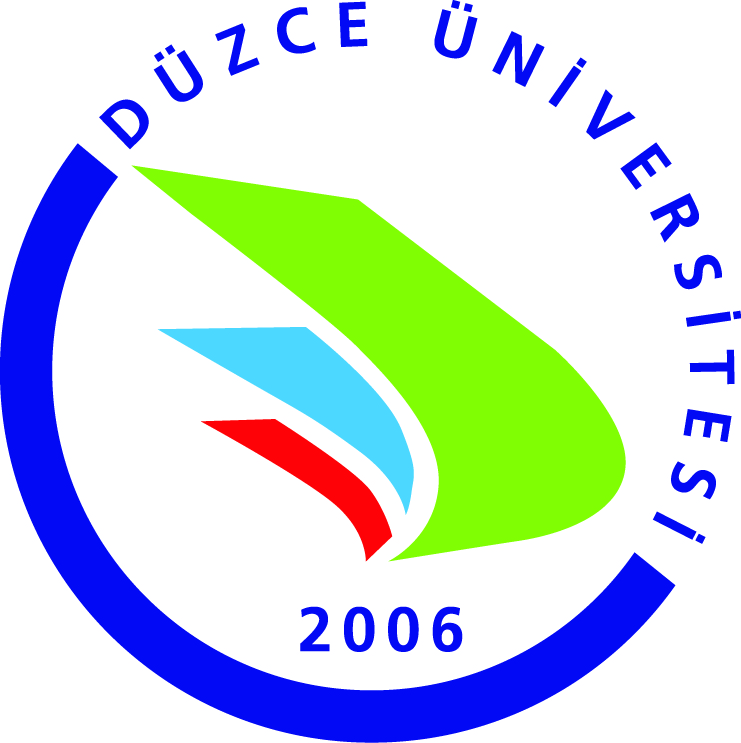 DÜZCE ÜNİVERSİTESİ YEMEK BURSU BAŞVURU FORMU..................................... DEKANLIĞINA / Y.O. MÜDÜRLÜĞÜNE /                     M.Y.O. MÜDÜRLÜĞÜNEDüzce Üniversitesi Lisans/Önlisans öğrencisiyim. Üniversitemizden yemek bursu almak istiyorum. Herhangi bir işte daimi eleman olarak çalışmadığımı, şahsımla ilgili bilgilerin doğru olduğunu, değişiklik halinde üniversitemize bilgi vereceğimi, beyanımın aksi sabit olduğu takdirde bursumun kesilmesini ve almış olduğum bursları iade edeceğimi beyan ve kabul eder, gereğini bilgilerinize arz ederim.Tarih /  İmzaÖĞRENCİNİN KİMLİK BİLGİLERİT.C Kimlik No			: ………………………………….Adı – Soyadı   			: .....................................................					    Baba Adı	         			: .....................................................Doğum Tarihi ve Yeri		: .....................................................Bölüm / Sınıf / Okul Numarası : .....................................................................................................İletişim Bilgileri		Tel No: …………………	e-posta: ………………………………….Cinsiyetiniz 			:  (  ) Kadın		(  ) ErkekMedeni Durumunuz 		:  (  ) Evli		(  ) BekarÖĞRENCİNİN İKAMETGAH ,  AİLE VE KİŞİSEL BİLGİLERİÖğrenim İçin İkametgâhınız :	(  ) Aile Yanı	 (  ) Kira    (  ) Özel Yurt   (  ) Devlet Yurdu (  ) DiğerFiziksel Bir Özrünüz var mı? : (  ) Evet	   (  ) Hayır     Varsa Yüzdesi .................... Sigara Kullanıyor musunuz?  : (  ) Evet	   (  ) Hayır     Ailenizin Çocuk Sayısı : …….       Öğrenime Devam Eden Kardeş Sayısı : ..............Ailenizin Oturduğu Evin Mülkiyeti : (  ) Kira	(  ) Lojman	(   ) MülkBaba:  (  ) Ölü	  (  ) Sağ		Anne : (  ) Ölü	(  ) SağŞehit Yakını mısınız :  (  ) Evet	    (  ) Hayır	   Evet ise, yakınlık derecesi :..............................Ailenizin toplam aylık geliri ( Bütün çalışanların toplamı ) : ...............................................TLBabanızın işi : (  ) Emekli      (  ) İşçi	(  ) Esnaf     (  ) Memur      (  ) İşsiz(  ) Çalışamıyor ( Özürlü )	     (  ) Diğer .....................................Annenizin İş Durumu : (  ) Emekli      (  ) İşçi     (  ) Esnaf     (  ) Memur      (  ) Ev Hanımı                                               (  ) Çalışamıyor ( Özürlü )	     (  ) Diğer ......................................20. Başka bir yerden burs alıyor musunuz? : (  ) Hayır		(  ) Evet ise ...................................Okul Değerlendirme Komisyonu :	  Üye		  Üye		   Başkan		   Karar										    	           Uygundur  FOTOĞRAFÖğrencilerin Başvuru Formuna Eklemesi Gereken BelgelerVukuatlı Nüfus Kayıt ÖrneğiSosyal Güvenlik Kurumu BelgesiAilenin Gelirini Gösterir Belge / Maaş BordrosuÖzür Durum Belgesi ( Özür Durumu Olan Öğrenciler )Şehit Yakınlık Derecesini Gösterir Belge ( Şehit Yakını Olan Öğrenciler )Yüksek Öğrenim Gören Kardeş Varsa Öğrenim BelgesiTranskript (İlk Defa Kayıt Yaptıran Öğrenciler Hariç) 